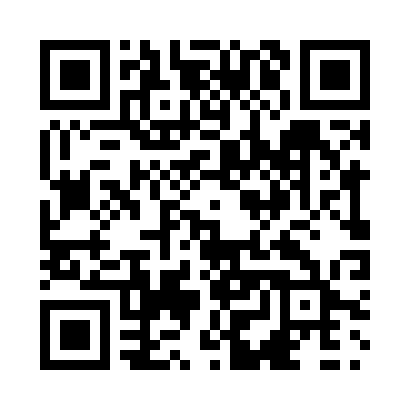 Prayer times for Midway, New Brunswick, CanadaMon 1 Jul 2024 - Wed 31 Jul 2024High Latitude Method: Angle Based RulePrayer Calculation Method: Islamic Society of North AmericaAsar Calculation Method: HanafiPrayer times provided by https://www.salahtimes.comDateDayFajrSunriseDhuhrAsrMaghribIsha1Mon3:355:341:236:469:1211:112Tue3:365:351:236:469:1211:103Wed3:375:351:236:469:1211:094Thu3:385:361:246:469:1111:095Fri3:395:371:246:469:1111:086Sat3:405:371:246:469:1011:077Sun3:425:381:246:469:1011:068Mon3:435:391:246:469:1011:059Tue3:445:401:246:459:0911:0410Wed3:465:401:256:459:0811:0311Thu3:475:411:256:459:0811:0212Fri3:485:421:256:459:0711:0113Sat3:505:431:256:449:0710:5914Sun3:515:441:256:449:0610:5815Mon3:535:451:256:449:0510:5716Tue3:545:461:256:439:0410:5517Wed3:565:471:256:439:0310:5418Thu3:585:481:256:429:0310:5219Fri3:595:491:256:429:0210:5120Sat4:015:501:266:419:0110:4921Sun4:025:511:266:419:0010:4822Mon4:045:521:266:408:5910:4623Tue4:065:531:266:408:5810:4424Wed4:085:541:266:398:5710:4325Thu4:095:551:266:398:5610:4126Fri4:115:561:266:388:5410:3927Sat4:135:571:266:378:5310:3728Sun4:155:591:266:378:5210:3629Mon4:166:001:266:368:5110:3430Tue4:186:011:266:358:5010:3231Wed4:206:021:256:348:4810:30